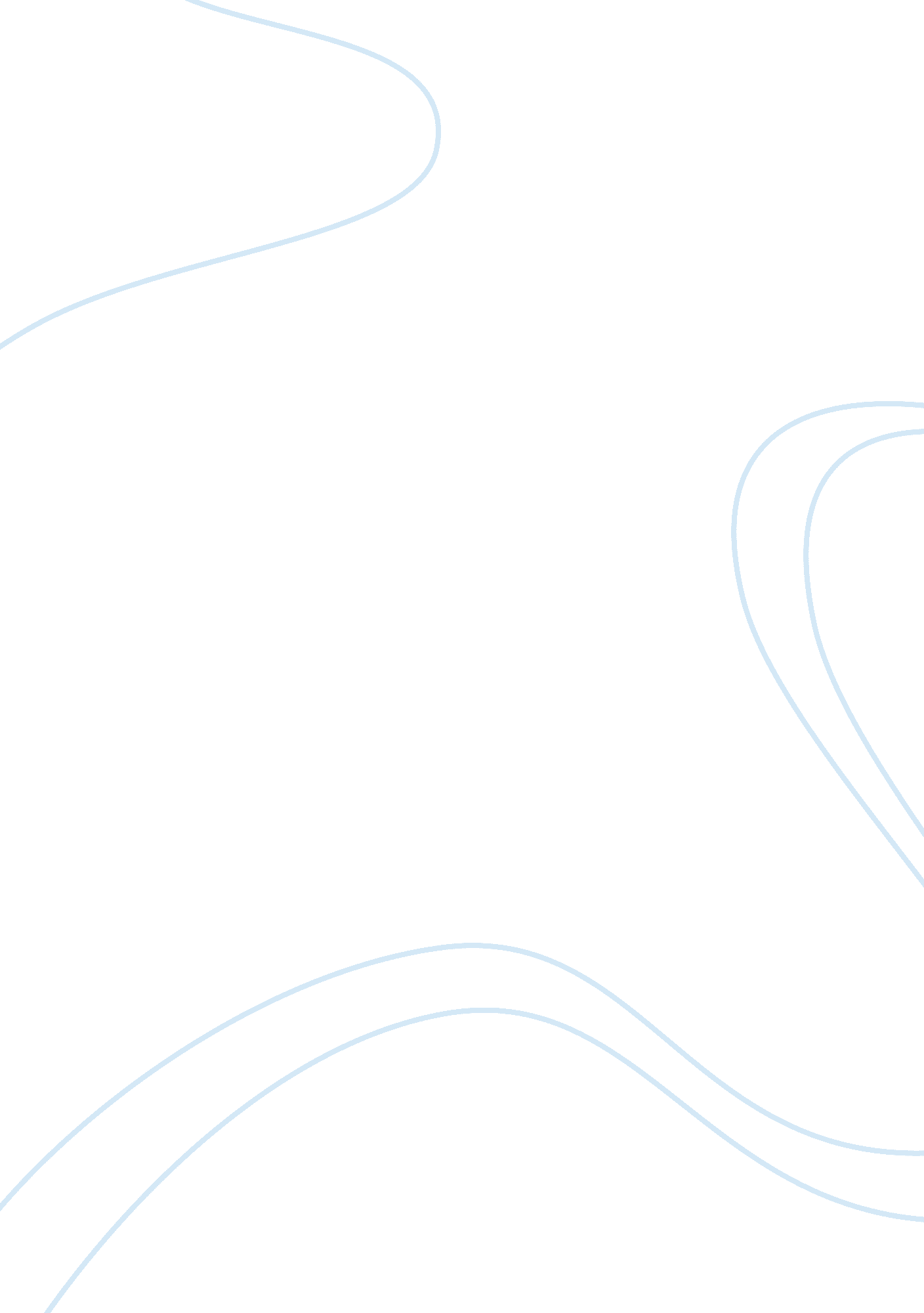 Type of federalism conducive for educationEducation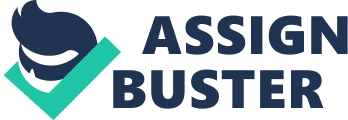 Among the types of federalism considered to help the government support such cause, cooperative federalism appears to exhibit supreme advantage for being a system designed to summon cooperation within various levels of the government. Unlike dual federalism in which limited authorities are involved between the state and national sovereignties and permissive federalism that depends upon the approbation of the national government in control of its federal counterpart despite the powers shared between them, cooperative relationship ensures balanced distribution of capacities. This way, state education may avail of flexible financial security with fair allocation of combined resources that can provide further assistance to other areas of scholastic necessities. Moreover, cooperative federalism by principle is capable of resolving complicated issues with the decentralization of learning according to the manner by which major national priorities are addressed with collaborative functions among governments on common ground. 